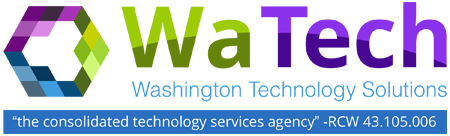 ADVISORY COUNCIL MEETING Wednesday, November 15, 2017Washington Technology Solutions 1500 Jefferson St SE, Room 2331 / Olympia2:00 p.m. – 3:30 p.m.AGENDA#	TOPIC	LEADACTION / NOTESTIME ALLOTEDESTIMATED TIME STAMP1WelcomeHeidi GeathersIntroduction/Updates5 MINUTES2:00-2:052Financial and Strategic UpdateWendi GuntherUpdate5 MINUTES2:05-2:103Rates UpdateWendi Gunther/Heidi GeathersUpdate5 MINUTES2:10 -2:154Telephony Service – Deep DiveEric TalbergDiscussion15 MINUTES2:15-2:305Cloud Highway - RoadmapScott WestUpdate5 MINUTES2:30-2:356Allocation – Deep Dive into the Network AllocationMark QuimbyDiscussion10 MINUTES2:35-2:457New Cloud VPN ServiceMark QuimbyUpdate5 MINUTES2:45-2:508Allocation – Deep Dive into Secure GatewayScott BarringerDiscussion15 MINUTES2:50-3:059Agenda input for theJanuary meetingHeidi GeathersDiscussion10 MINUTES3:05-3:15